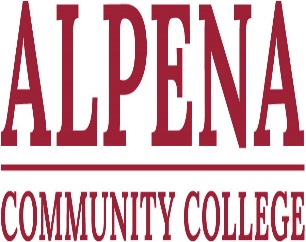 Campus Security Authority Reporting FormReporting Person Contact Information Agency NotifiedIf, to your knowledge, a law enforcement agency was notified, please enter the name of that agency. Agency: Does the victim want the incident reported to law enforcement? Yes     No   Incident Information SEE NEXT PAGE Incident Information continuedIncident description (Please provide specific, detailed information; can attach additional document if necessary.) Is there any evidence that this crime was motivated by bias?   Yes      No   If yes, please choose any/all categories of prejudice that apply.If you answered “yes” to either of the “motivated by bias” questions, please provide a brief summary of the evidence supporting a bias motivation:Please review the information within the form. When complete, submit the form to:This report was received by the official initialing below on the date noted:For more information about this form, contact:Melissa Guy, Clery Coordinator at 989-358-7351 or guym@alpenacc.eduINSTRUCTIONS TO CSAs:The purpose of this report form is to provide a uniform procedure for documenting the (what, when, where) of certain incidents reported to a Campus Security Authorities (CSA), as required by the Clery Act and ACC policy.  Data collected on this form is to be used to increase public safety, not to identify the victim.In order for ACC to satisfy the statistical reporting requirements of the Clery Act, all CSA’s are required to complete this form when any of the specified offenses listed below are reported to them. As a CSA, it is not your responsibility to determine whether a crime occurred or to investigate the alleged crime. Your responsibility is to document the information provided to you and submit the form to the appropriate college official listed on page 3 of the form.ACC encourages reporting of crimes to appropriate law enforcement agencies.  If requested by a crime victim, ACC will assist the victim in making a report.Crime DefinitionsGeography DefinitionsOn campus: any building or property owned or controlled by an institution within the same reasonably contiguous geographic area and used by the institution in direct support of, or in a manner related to, the institution’s educational purposes, including residence halls; andany building or property that is within or reasonably contiguous to the area identified in paragraph (1) of this definition, that is owned by the institution but controlled by another person, is frequently used by students, and supports institutional purposes (such as food or other retail vendors)Non-campus building or property:any building or property owned or controlled by a student organization that is officially recognized by the institution; orany building or property owned or controlled by an institution that is used in direct support of, or in relation to, the institution’s educational purposes, is frequently used by students, and is not within the same reasonably contiguous geographic area of the institutionPublic property:all public property, including thoroughfares, streets, sidewalks, and parking facilities, that is within the campus, or immediately adjacent to and accessible from the campusDate of report (mm/dd/yyyy): Name of Campus Security Authority: Date that incident occurred (mm/dd/yyyy): If multiple incidents were reported or if the date the incident occurred is unknown, please note below: Reported By:  The Victim     A Third Party   Reported By:  The Victim     A Third Party   Reported By:  The Victim     A Third Party   First Name: Last Name: Last Name: Phone Number: E-mail Address: E-mail Address: If a third party reported the crime to you, please enter the relationship of the third party to the victim: If a third party reported the crime to you, please enter the relationship of the third party to the victim: Location of incident (building name, street address, office number):What best describes the location of the crime? (If the crime occurred in multiple places, check all that apply. Please see the attached for further explanation as to the geography.)	On campus (other than College Park Apartments)	On campus (College Park Apartments)	Public property immediately adjacent to campus (bike path, sidewalk, river)	Non-campus in a location used or operated by ACC (off-campus classroom, ropes course, disk golf course)	Unknown location, otherTime of incident (if known): Incident category: (Please see attached for definitions of offenses.)Note: Highlighted crimes only need to be reported if crime was motivated by bias.Incident category: (Please see attached for definitions of offenses.)Note: Highlighted crimes only need to be reported if crime was motivated by bias.Incident category: (Please see attached for definitions of offenses.)Note: Highlighted crimes only need to be reported if crime was motivated by bias.Incident category: (Please see attached for definitions of offenses.)Note: Highlighted crimes only need to be reported if crime was motivated by bias.Incident category: (Please see attached for definitions of offenses.)Note: Highlighted crimes only need to be reported if crime was motivated by bias.Incident category: (Please see attached for definitions of offenses.)Note: Highlighted crimes only need to be reported if crime was motivated by bias.Murder/Non-negligent ManslaughterBurglaryReferral for Liquor Law ViolationNegligent ManslaughterMotor Vehicle TheftDomestic ViolenceRapeArsonDating ViolenceFondlingArrest for Weapons Law ViolationStalkingIncestReferral for Weapons Law ViolationLarceny/TheftStatutory RapeArrest for Drug Law ViolationSimple AssaultRobberyReferral for Drug Law ViolationIntimidationAggravated AssaultArrest for Liquor Law ViolationDestruction/Damage/Vandalism of PropertyOther Crime CategoryEnter crime category: Enter crime category: Enter crime category: Enter crime category: I am not sure how to classify this incident.Please provide as much information as possible so campus personnel can make this determination.Please provide as much information as possible so campus personnel can make this determination.Please provide as much information as possible so campus personnel can make this determination.Please provide as much information as possible so campus personnel can make this determination.RaceEthnicityDisabilityGender IdentityGenderReligionNational OriginSexual OrientationIf the reported incident involves a student:Nancy Seguin, Dean of Students109 Van Lare Hall   Phone: 989-358-7212(Huron Shores Campus: 989-358-7442)seguinn@alpenacc.eduIf the reported incident involves an employee: Carolyn Daoust, Director of Human Resources102 Van Lare Hall   Phone: 989-358-7211Fax: 989-358-7379daoustc@alpenacc.eduNancy Seguin, Dean of StudentsInitialsDateDateDateCarolyn Daoust, Director of Human ResourcesCarolyn Daoust, Director of Human ResourcesCarolyn Daoust, Director of Human ResourcesInitialsDateFOR ADMINISTRATIVE USE:A copy was routed to the following persons (check all that apply):FOR ADMINISTRATIVE USE:A copy was routed to the following persons (check all that apply):InitialsDate Rec’dFor all reports: Melissa Guy, Clery Act CoordinatorFor reports involving Title IX offenses:Carolyn Daoust, Title IX Coordinator Facilities: Nick BregeEmergency Mgmt: Richard SutherlandOther: Report Number (assigned by Clery Coordinator): Report Number (assigned by Clery Coordinator): Report Number (assigned by Clery Coordinator): Report Number (assigned by Clery Coordinator): Report Number (assigned by Clery Coordinator): Report Number (assigned by Clery Coordinator): HomicideMurder/non-negligent manslaughter: the willful (non-negligent) killing of one human being by anotherNegligent Manslaughter: the killing of another person through gross negligenceSex Offenses Rape: the penetration, no matter how slight, of the vagina or anus with any body part or object, or oral penetration by a sex organ of another person, without the consent of the victimFondling: the touching of the private body parts of another person for the purpose of sexual gratiﬁcation, without the consent of the victim, including instances where the victim is incapable of giving consent because of his/her age or because of his/her temporary or permanent mental incapacityIncest: sexual intercourse between persons who are related to each other within the degrees wherein marriage is prohibited by lawStatutory Rape: sexual intercourse with a person who is under the age of consentRobberyTaking or attempting to take anything of value from the care, custody, or control of a person or persons by force or threat of force or violence and/or by putting the victim in fearAggravated AssaultUnlawful attack by one person upon another for the purpose of inflicting severe or aggravated bodily injuryBurglaryUnlawful entry of a structure to commit a felony or a theftMotor Vehicle TheftThe theft or attempted theft of a motor vehicleArsonWillful or malicious burning or attempt to burn with or without intent to defraud a dwelling house, public building, motor vehicle or aircraft, personal property of another, etc.Dating ViolenceViolence committed by a person who is or has been in a social relationship of a romantic or intimate nature with the victim.  The existence of such a relationship shall be determined based on the reporting party’s statement and with consideration of the length of the relationship, the type of relationship, and the frequency of interaction between the persons involved in the relationship.  For the purposes of this definition—(A) Dating violence includes, but is not limited to, sexual or physical abuse or the threat of such abuse.(B) Dating violence does not include acts covered under the definition of domestic violence.Domestic ViolenceFelony or misdemeanor crimes of violence committed by a current or former spouse or intimate partner of the victim, by a person with whom the victim shares a child in common, by a person who is cohabitating with or has cohabitated with the victim as a spouse or intimate partner, by a person similarly situated to a spouse of the victim under the domestic or family violence laws of the jurisdiction…or by any other person against an adult or youth victim who is protected from that person’s acts under the domestic or family violence laws of the jurisdictionStalkingEngaging in a course of conduct directed at a speciﬁc person that would cause a reasonable person to (A) fear for his or her safety or the safety of others; or (B) suffer substantial emotional distress.Stalking (continued)For purposes of this definition, (A) Course of conduct means two or more acts, including, but not limited to, acts in which the stalker directly, indirectly, or through third parties, by any action, method, device, or means, follows, monitors, observes, surveils, threatens, or communicates to or about a person, or interferes with a person’s property.(B) Reasonable person means a reasonable person under similar circumstances and with similar identities to the victim.(C) Substantial emotional distress means significant mental suffering or anguish that may, but does not necessarily, require medical or other professional treatment or counseling.Liquor Law ViolationThe violation of state or local laws or ordinances prohibiting the manufacture, sale, purchase, transportation, possession, or use of alcoholic beveragesDrug Law ViolationThe violation of laws prohibiting the production, distribution and/or use of certain controlled substances and the equipment or devices utilized in their preparation and/or useIllegal Weapons PossessionThe violation of laws or ordinances prohibiting the manufacture, sale, purchase, transportation, possession, concealment, or use of firearms, cutting instruments, explosives, incendiary devices, or other deadly weaponsLarceny/TheftThe unlawful taking, carrying, leading, or riding away of property from the possession or constructive possession of another. Attempted larcenies are included. Embezzlement, confidence games, forgery, worthless checks, etc., are excluded.Simple AssaultAn unlawful physical attack by one person upon another where neither the offender displays a weapon, nor the victim suffers obvious severe or aggravated bodily injury involving apparent broken bones, loss of teeth, possible internal injury, severe laceration, or loss of consciousness.IntimidationTo unlawfully place another person in reasonable fear of bodily harm through the use of threatening words and/or other conduct, but without displaying a weapon or subjecting the victim to actual physical attack.Destruction/Damage/Vandalism of PropertyTo willfully or maliciously destroy, damage, deface, or otherwise injure real or personal property without the consent of the owner or the person having custody or control of it.